Practising exam style questions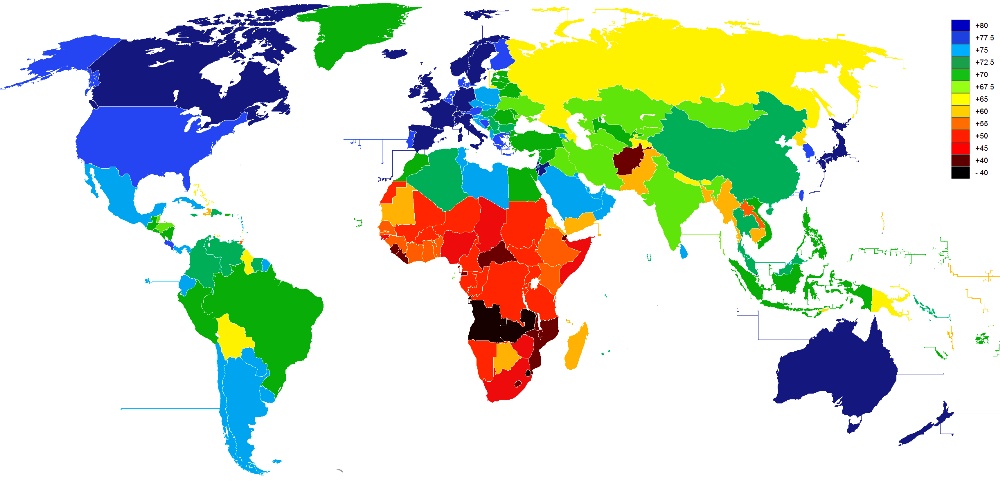 Describe the pattern of global life expectancy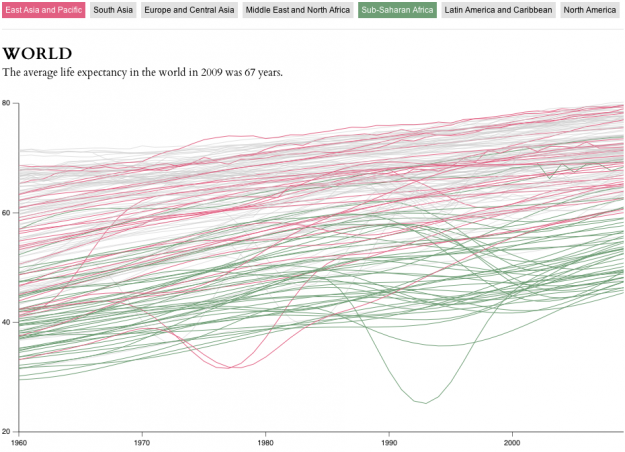 Describe what has happening to global life expectancy in the last 50 years?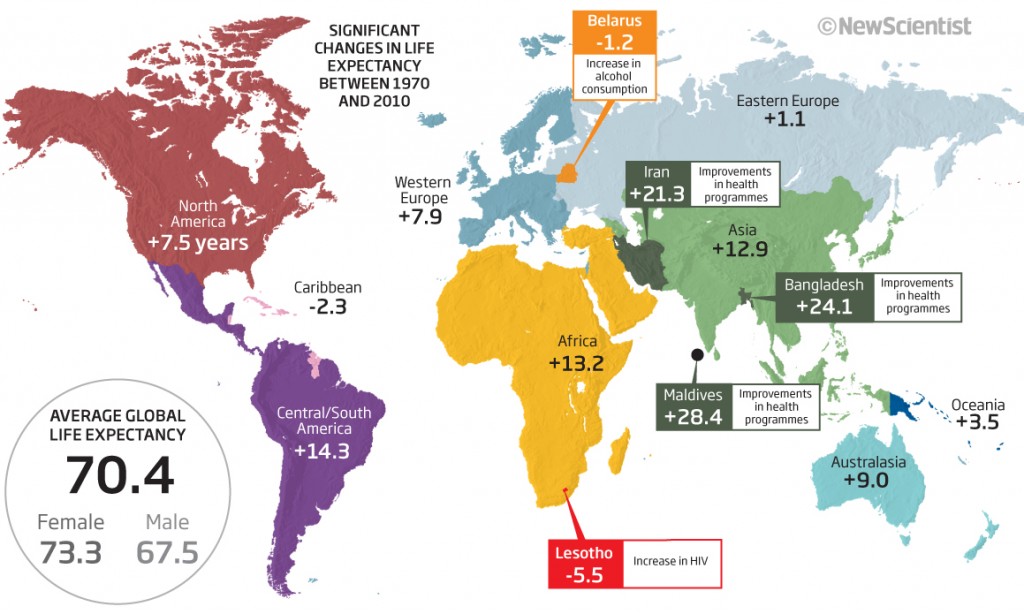 Compare the current trends in life expectancy by region/continent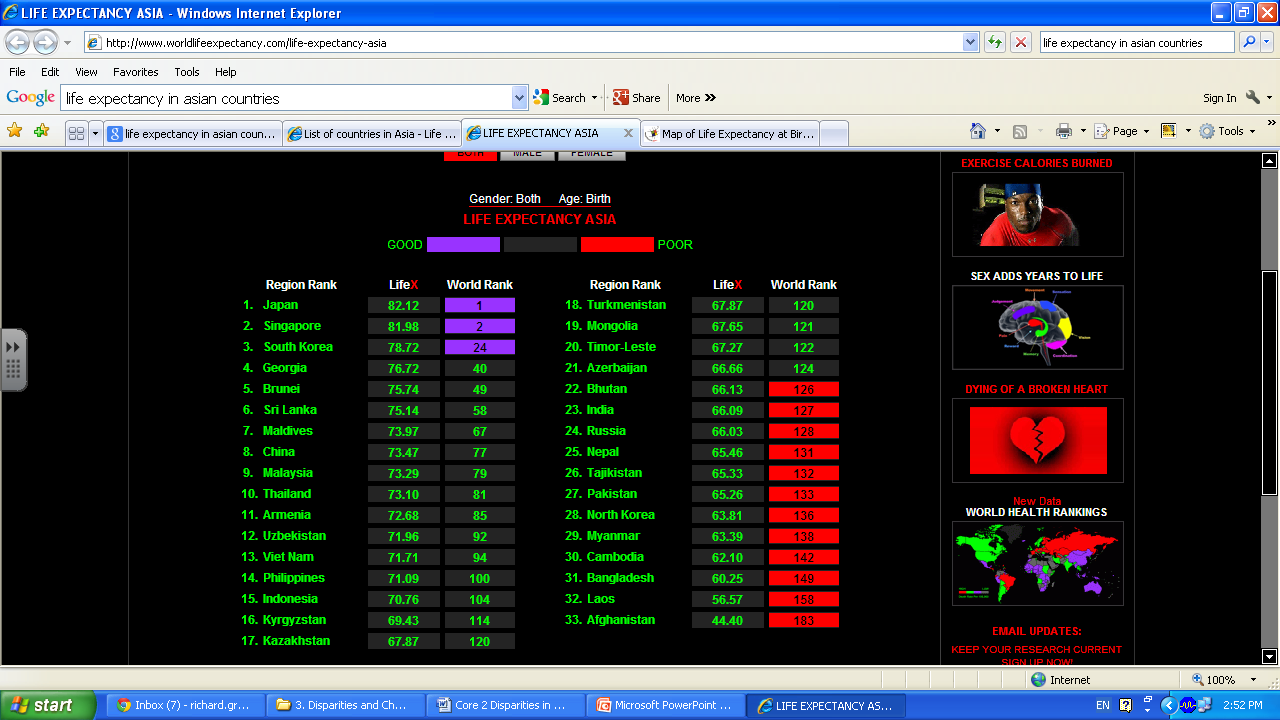 Suggest reasons why life expectancy shows such a high variety across countries in Asia. Use examples from the list above